I.  IntroductionLes calculs d'aire et de volume sont à l'origine de calcul intégral. Les premiers calculs d'aire sont dus à Eudoxe et Archimède qui utilisent une méthode consistant à encadrer la surface dont l'on cherche l'aire par des surfaces polygonales.
Leibniz comme Fernat pensent que les aires, les volumes et les surfaces sont comme des rectangles et des cylindres et utilisent les expressions intégrales définies.
C'est au XVIIe siècle que se tendent la notion et les méthodes de calculs d’intégral d’aires et c'est à Gauchy (1831) que l'on doit la définition précise de l'intégral d'une fonction continue sur un intervalle [a;b] et la notation  . La théorie se généralise avec Riemann et Lebesgue. De nos jours, les calculs intégrals sont utilisés en mécaniques, en physique, économie, etc.II.  Primitive d'une fonctionA.  NotionActivitéSoit ,  deux fonctions continues et dérivables sur ℝ.
Calculer .Solution. On constate que . Les fonctions  sont appelées des primitives de  sur ℝ.B.  DéfinitionSoit  une fonction continue sur un intervalle I. On appelle primitive de  sur I, toute fonction  dérivable sur I tel que C.  PropriétésPropriété 1Toute fonction continue sur I admet des primitives sur I.Propriété 2Si f est une fonction admettant une primitive  sur I alors toute fonction G tel que  est aussi une primitive de  sur I, il existe une et une seule primitive vérifiant les conditions initiales données.Propriété 3Si  admet des primitives sur I, alors il existe une et une seule primitive vérifiant les conditions initiales données.D.  Primitives de fonction1.  Fonctions usuelles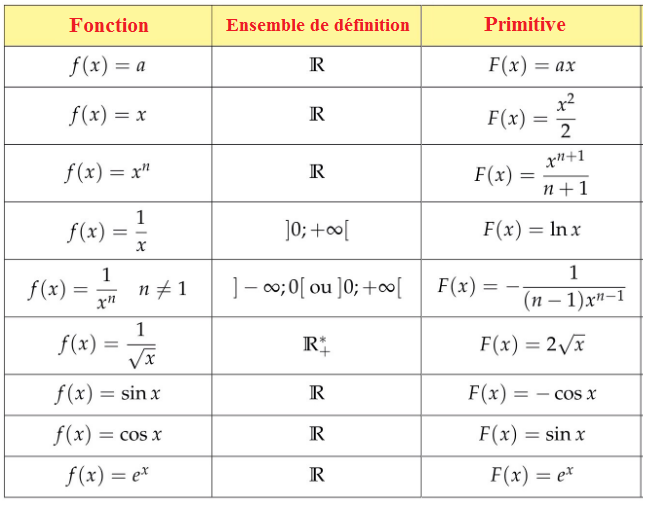 2.  Opération sur les primitives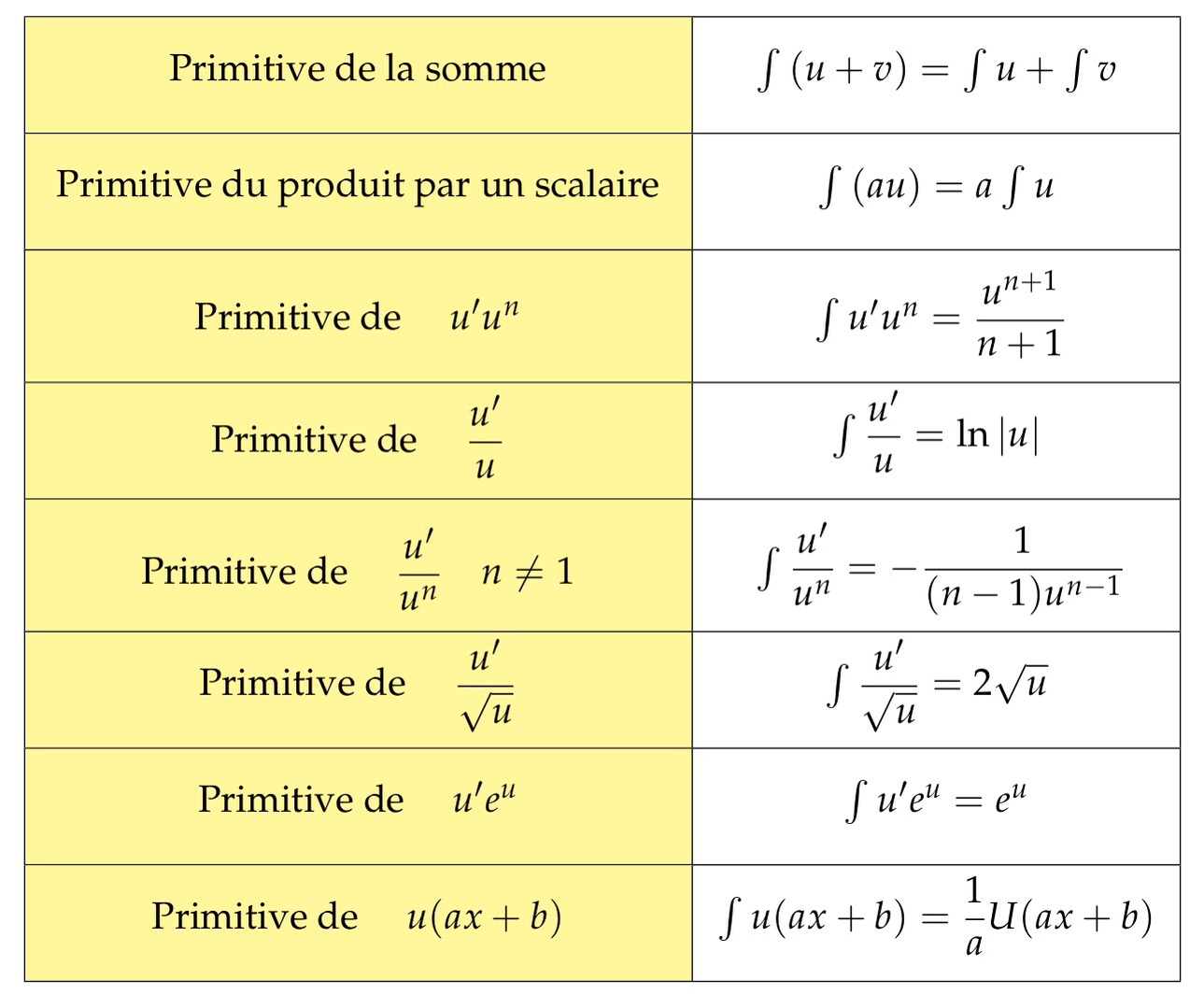 III.  Calcul intégralA.  Intégral d'une fonction continue sur un intervalle1.  Définition Soit  une fonction continue sur un intervalle . Le réel  où F est une primitive de  sur  est appelé intégrale de  de f. On le note  et se lit  ». On note aussi :
= = Remarque On peut remplacer la variable x par n’importe quelle lettre différente de . On dit que x est la variable muette.  sont appelées les bornes d’intégration.2.  Interprétation graphiqueThéorème Le plan minus d’un repère orthogonal soit f une fonction continue et positive sur  . On appelle () l’aire du domaine plan délimité par la courbe de  , l’axe des abscisses, les droites d’équation   .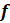 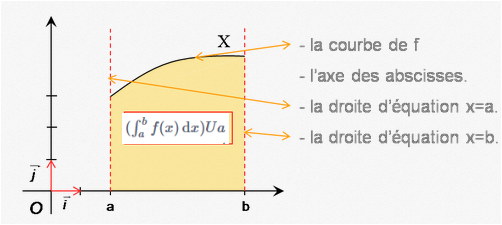 A=) ,  (unité d'aire)
1  : l’unité sur l’axe des abscisses multipliée par l’unité sur l’axe des ordonnées.Remarque Il ne faut pas confondre le calcul intégral et le calcul d’aire.
Le calcul d’aire est une application du calcul d’intégral. Une intégrale peut être négative tandis que l’aire est toujours positive.3.  PropriétésPropriété1Propriété2Propriété3Propriété4Propriété5Si  est continue sur , on a :
+=Propriété6 i) Si  est positive sur  alors , 
ii) Si  ≤  sur  alors  ≤  donc l’intégrale conserve l’ordre.Propriété7i) Si f est continue et paire sur  alors =
ii) Si f est continue et impaire alors = 0
iii) Si f est continue et périodique de période  alors

=
ou
 =
Propriété8Si  est continue sur , alors
         
est la primitive de  qui s’annule en a sur Propriété9Si  est continue sur  et  le réel  est appelé la valeur moyenne de  sur .Propriété10On appelle inégalité de la moyenne si  est continue sur et bornée
c’est-à-dire  alors B.  Technique de calcul des intégrales1.  Intégrale des primitives trigonométriques Il faut parfois linéariser la fonction trigonométrique avant de calculer l’intégrale.2.  Intégration par partieThéorèmeSoient u et v deux fonctions dérivables sur  ; si  sont continues sur  alors sont dérivables sur I, on a :


En appliquant l’opération sur les intégrales, on a :C.  Application du calcul intégral1.  Calcul d’aire L’aire du domaine plan délimité par la courbe l’axe des abscisses et par les droites d’équation nécessite le calcul intégral.
 La courbe se trouve au-dessus de l’axes des abscisses.

A=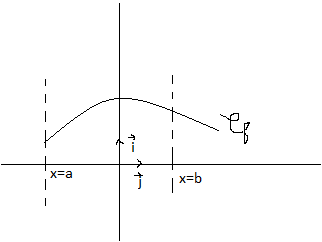 La courbe se trouve au-dessous de l’axes des abscisses.
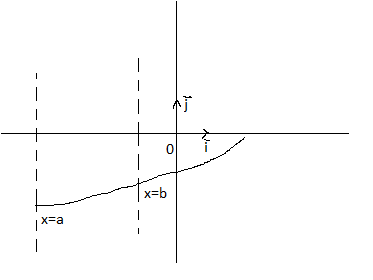 A=A=La courbe se trouve coupe l’axes des abscisses.

A=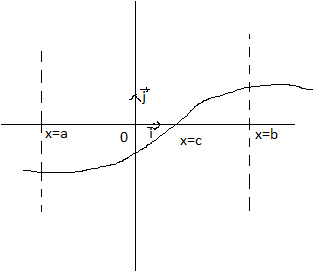 2.  Calcul de volumeThéorème1Si  est une fonction continue sur  et si  sa courbe représentative dans un repère orthogonal. Lorsqu'on fait tourner   autour de l'axe des abscisses  alors   forme un solide de volume ).Théorème2Si f est une fonction continue sur  et si    sa courbe représentative dans un repère orthogonal. Lorsqu'on fait tourner   autour de l'axe des ordonnées  alors    forme un solide de volume ).